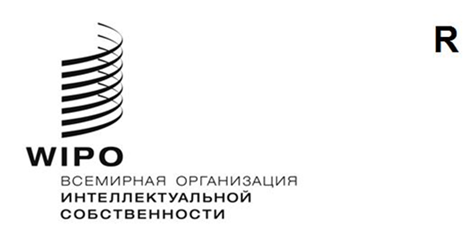 CDIP/26/1оригинал:  английскийдата:  26 июля 2021 г.Комитет по развитию и интеллектуальной собственности (КРИС)Двадцать шестая сессия 
Женева, 26–30 июля 2021 г.ПОВЕСТКА ДНЯпринята КомитетомОткрытие сессииПринятие повестки дняСм. настоящий документ.Общие заявленияМониторинг, оценка, обсуждение и отчетность, касающиеся выполнения всех рекомендаций Повестки дня в области развитияОтчеты о реализацииСм. документ CDIP/26/2.Доклад о вкладе ВОИС в достижение целей в области устойчивого развития и выполнение связанных с ними задачСм. документ CDIP/26/3.4.(i)	Техническая помощь ВОИС в области сотрудничества в целях развития- Будущие вебинарыСм. документ CDIP/26/6.Рассмотрение программы работы по выполнению принятых рекомендацийПредложение по проекту использования изобретений, находящихся в сфере общественного достоянияСм. документ CDIP/24/16.Пересмотренное проектное предложение Сальвадора «Систематизация статистических данных, а также разработка и применение методики оценки воздействия использования системы интеллектуальной собственности»См. документ CDIP/26/4.Пересмотренное проектное предложение Индонезии и Объединенных Арабских Эмиратов «Содействие широкому использованию интеллектуальной собственности в творческих отраслях развивающихся стран в цифровую эпоху»См. документ CDIP/26/5.Проектное предложение Бразилии «Расширение возможностей малых предприятий при помощи ИС: разработка стратегий обеспечения охраны географических указаний и коллективных знаков в пострегистрационный период»См. документ CDIP/26/9.Обзор руководства по выявлению изобретений, находящихся в сфере общественного достояния: руководство для изобретателей и предпринимателейСм. документ CDIP/25/INF/4.Обзор руководства «Использование изобретений, находящихся в сфере общественного достояния: руководство для изобретателей и предпринимателей»См. документ CDIP/25/INF/5.Резюме обзора литературы на тему «Проблемы, с которыми сталкиваются изобретатели и новаторы из числа женщин при использовании системы интеллектуальной собственности»См. документ CDIP/26/INF/2.Резюме исследования «Стратегические подходы к устранению гендерного разрыва в области интеллектуальной собственности: практические меры по оказанию содействия в доступе к системе интеллектуальной собственности изобретателям, авторам и предпринимателям из числа женщин»См. документ CDIP/26/INF/3.Интеллектуальная собственность и развитиеИС и творческие отраслиЖенщины и ИСДоклады по теме «Женщины и ИС»:(i) Составление подборки данных и обмен имиСм. документ CDIP/26/7.(ii) Актуализация гендерных вопросов, наращивание потенциала и оказание содействия государствам-членамСм. документ CDIP/26/8.(iii) Предложение Мексики о дальнейшей работе по теме «Женщины и ИС»См. документ CDIP/26/10.Дальнейшая работаРезюме ПредседателяЗакрытие сессии[Конец документа]